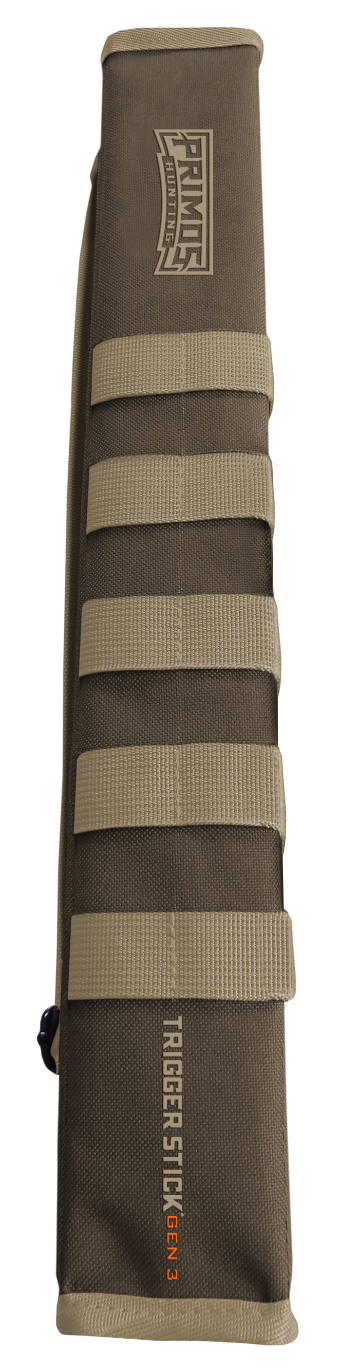 SKUNAMEUPCMSRP65819Trigger Stick Short Scabbard0-10135-65819-9$14.9965820Trigger Stick Tall Scabbard 0-10135-65820-5$19.99